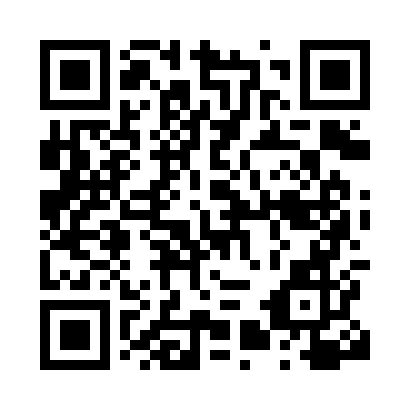 Prayer times for Amiens, Picardy, FranceWed 1 May 2024 - Fri 31 May 2024High Latitude Method: Angle Based RulePrayer Calculation Method: Islamic Organisations Union of FranceAsar Calculation Method: ShafiPrayer times provided by https://www.salahtimes.comDateDayFajrSunriseDhuhrAsrMaghribIsha1Wed5:036:271:485:499:1010:332Thu5:016:251:485:509:1110:363Fri4:596:231:485:509:1310:384Sat4:576:221:485:519:1410:405Sun4:546:201:475:529:1610:426Mon4:526:181:475:529:1710:447Tue4:506:171:475:539:1910:468Wed4:486:151:475:539:2010:489Thu4:466:131:475:549:2210:5010Fri4:436:121:475:559:2310:5211Sat4:416:101:475:559:2510:5412Sun4:396:091:475:569:2610:5613Mon4:376:071:475:569:2810:5814Tue4:356:061:475:579:2911:0015Wed4:336:051:475:579:3011:0316Thu4:316:031:475:589:3211:0517Fri4:296:021:475:589:3311:0718Sat4:276:011:475:599:3411:0919Sun4:256:001:475:599:3611:1120Mon4:235:581:476:009:3711:1321Tue4:215:571:476:009:3811:1522Wed4:205:561:486:019:4011:1723Thu4:185:551:486:019:4111:1824Fri4:165:541:486:029:4211:2025Sat4:155:531:486:029:4311:2126Sun4:145:521:486:039:4511:2227Mon4:145:511:486:039:4611:2328Tue4:135:501:486:049:4711:2329Wed4:135:491:486:049:4811:2430Thu4:125:481:486:059:4911:2531Fri4:125:481:496:059:5011:26